II учебная четвертьV класс. СОЛЬФЕДЖИО.1 урокЗдравствуйте, дорогие учащиеся и родители 5 класса.В связи с последними событиями, попробуем  заниматься дистанционно. Исходя из моих личных технических возможностей, предлагаю следующие формы работы: я письменно объясняю новый материал, вы дома, самостоятельно, его закрепляете в тетради,. До 8 октября высылать мне задание не нужно. Если дистанционную работу продлят - и высылаете фотографию мне в  Viber, WhatsApp или VK . Страница для связи в социальных сетях -  https://vk.com/id141108459  (Lyuda Lutsenko) Каждую неделю на сайте школы выкладывается ОДИН файл для каждой параллели обучающихся. Задание выдается на неделю вперед и сдается ДО СУББОТЫ ВКЛЮЧИТЕЛЬНО. Воскресенье – задание не принимается/Тема урока: «Ритмическая группа четверть с точкой и две шестнадцатые»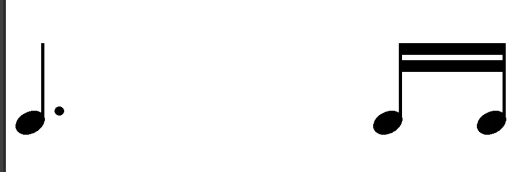 Исполняется такая группа, как уже давно знакомый нам ритм 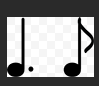 Но не стоит забывать , что вместо одной восьмой, следует исполнить 2 шестнадцатых ноты.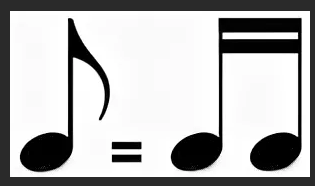 Таким образом, давайте посчитаем: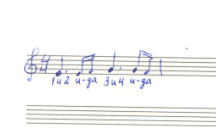 ДОМАШНЕЕ ЗАДАНИЕ Поучите следующие мелодии двумя способами:1. Играем на инструменте со счётом вслух2. Поём с дирижированием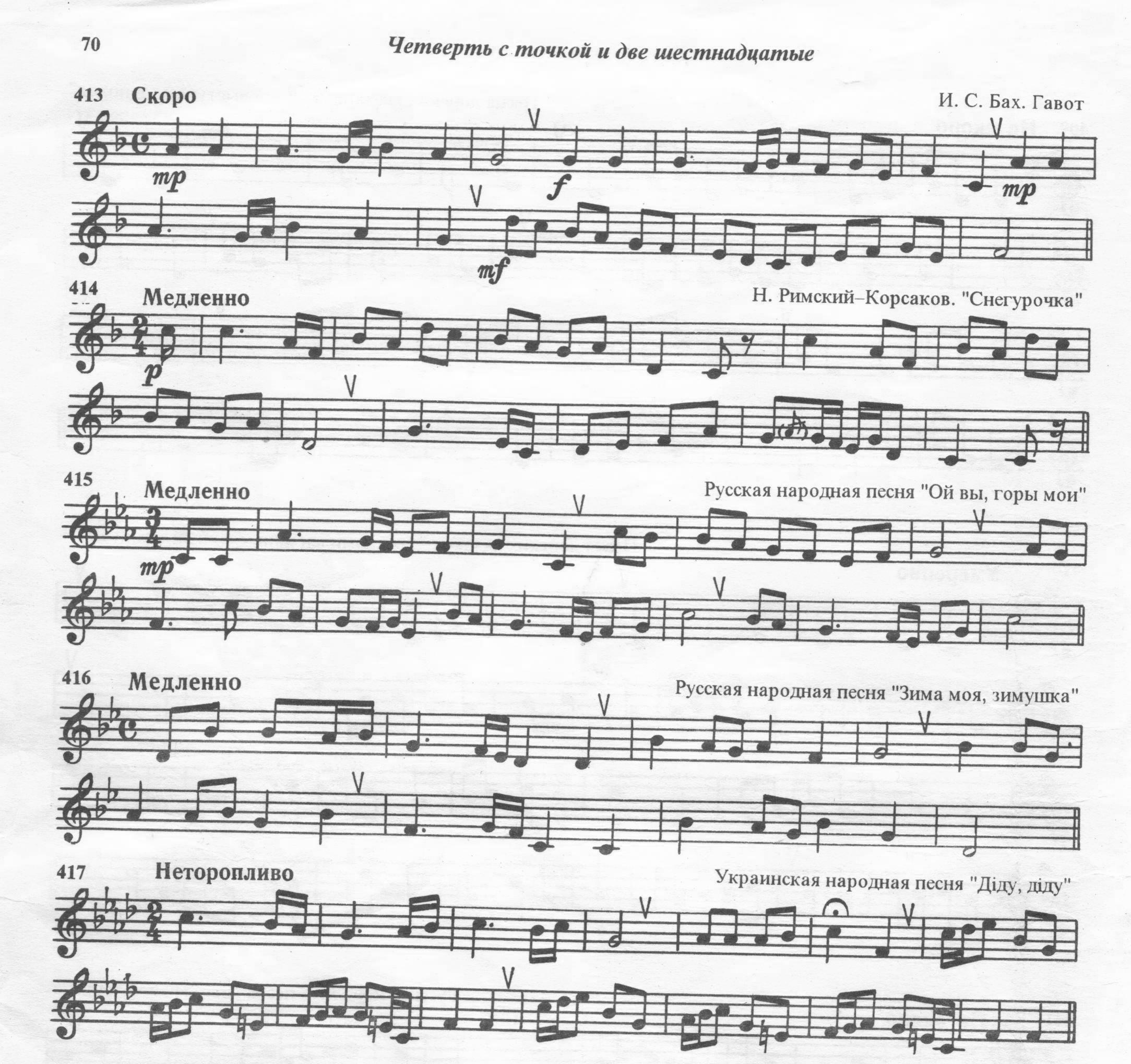 Людмила Станиславна Луценко.